Temat: Prostokąt i kwadrat. 06.05.2021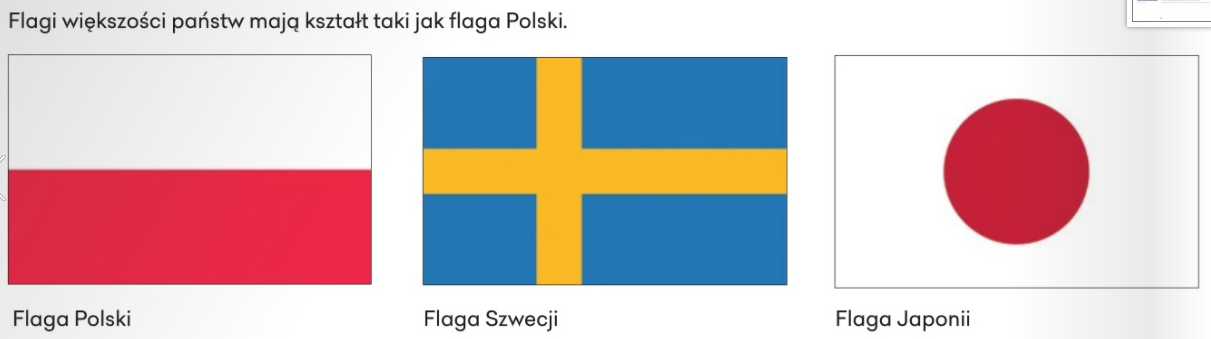 Flagi m.in. Polski, Szwecji, Japonii mają kształt prostokątów.Elementy flagi Polski biała część i czerwona, oraz elementy niebieskie flagi Szwecji też mają kształt prostokątów.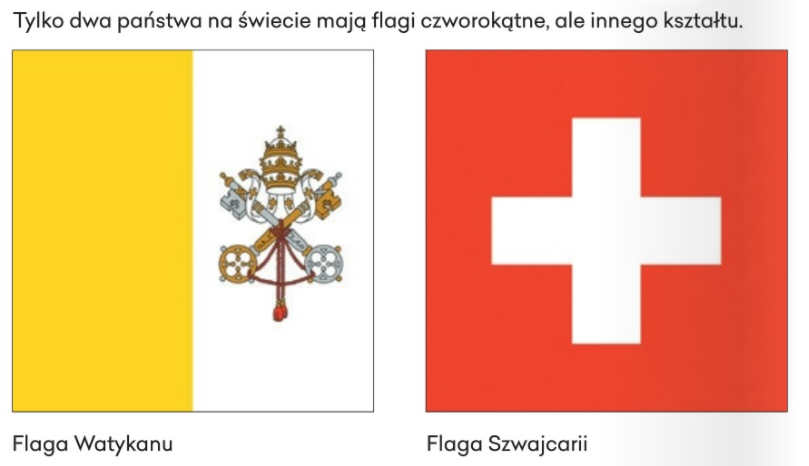 Flagi Watykanu i Szwajcarii mają kształt kwadratu, gdyż wszystkie cztery boki mają równej długości.Zadanie1. Narysuj czworokąt o bokach: dłuższe dwa boki mają a=6cm, krótsze dwa boki b=4cm i kątach prostych.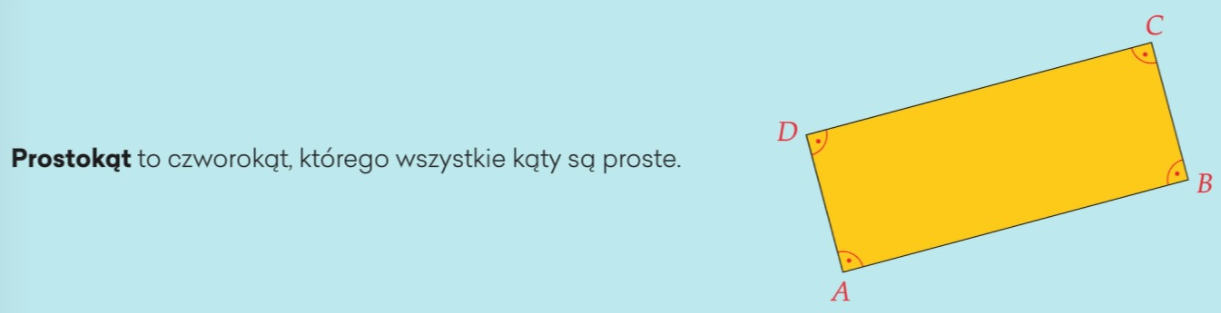 Zadanie2. Wypisz, które figury to prostokąty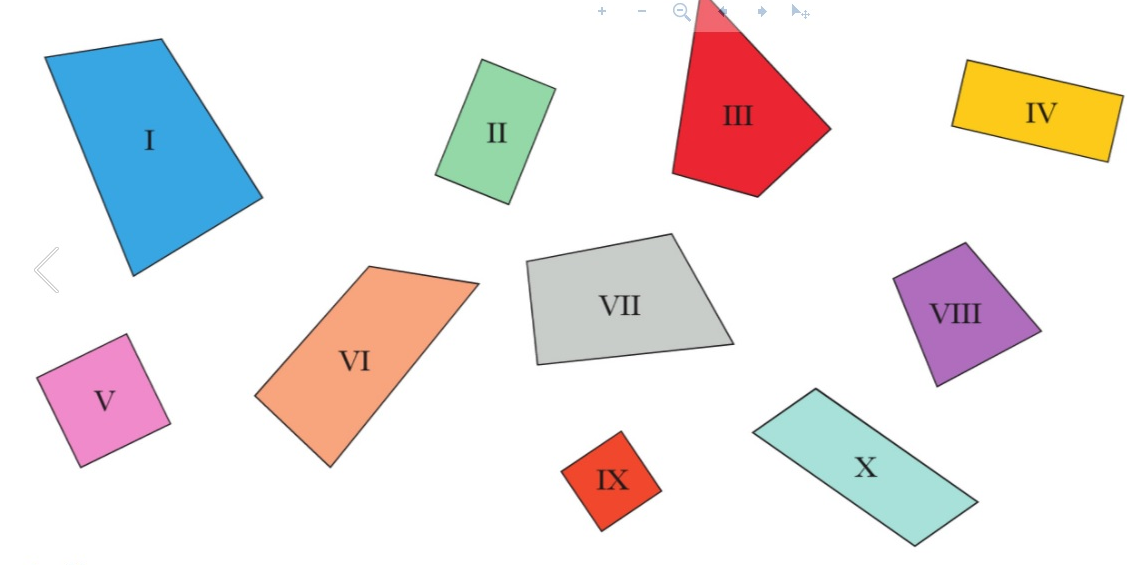 ………………………………………………………………………………………………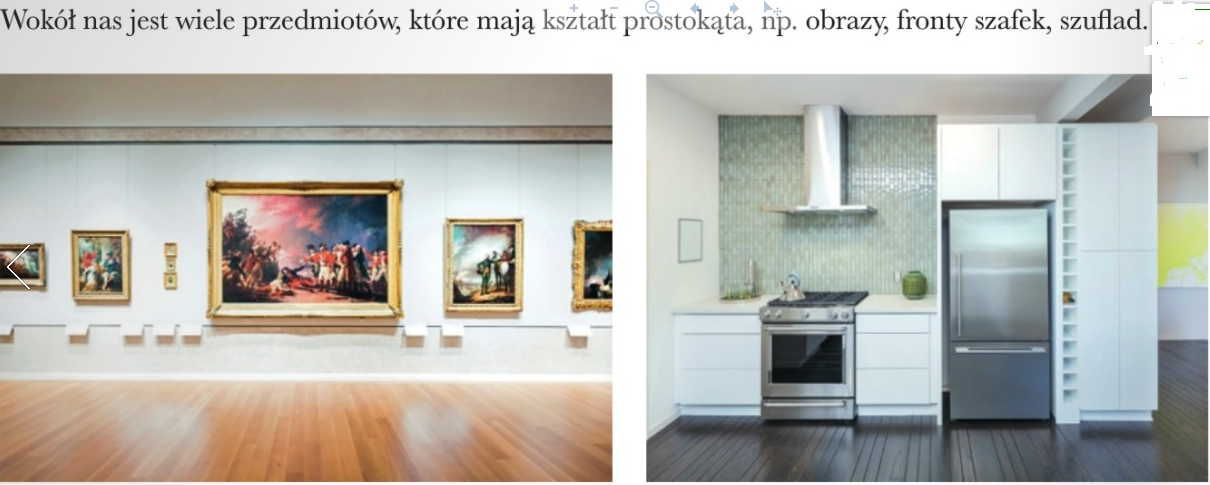 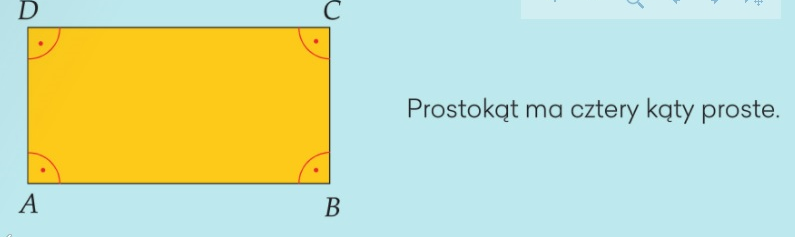 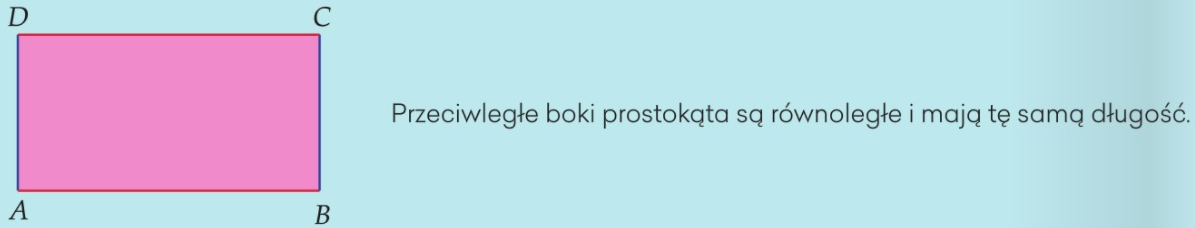 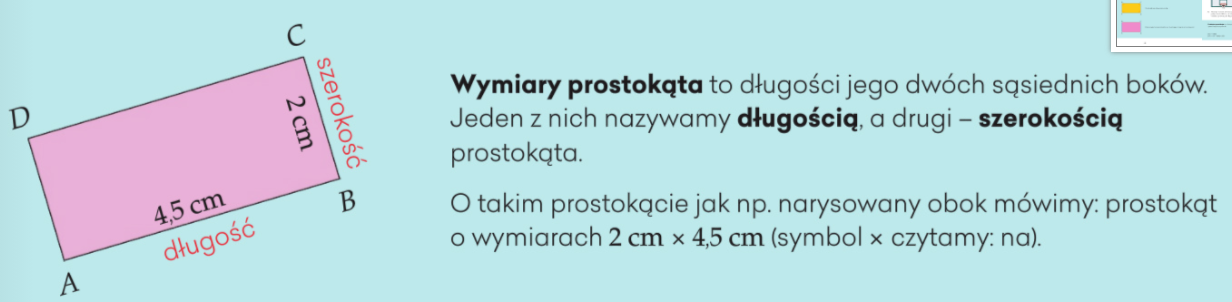 Zadanie3.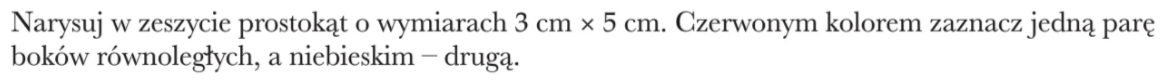 Zadanie4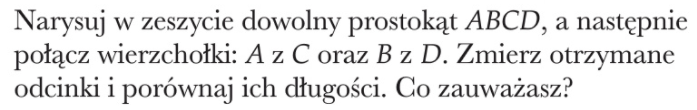 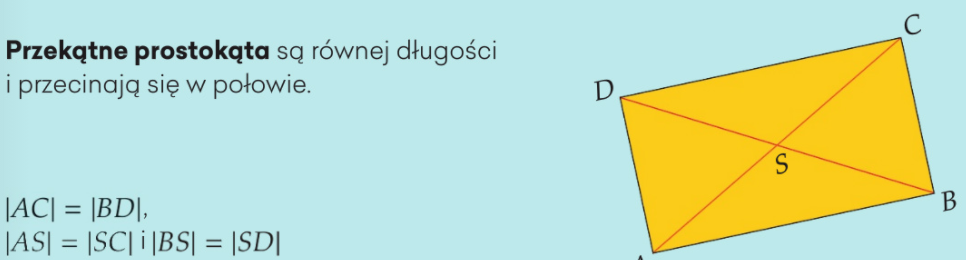 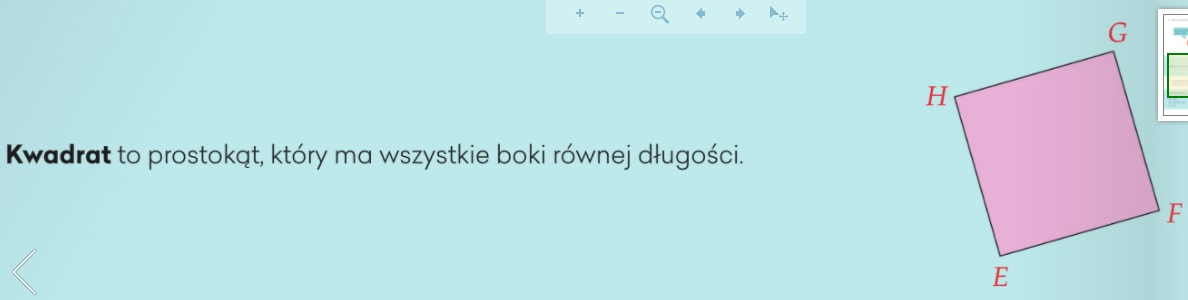 Zadanie5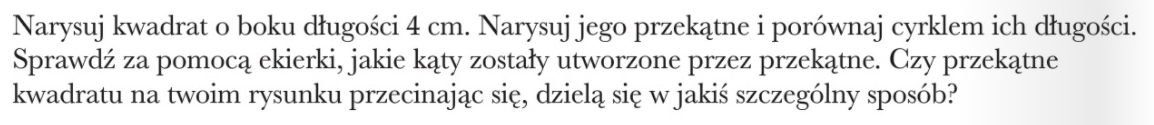 Przekątne dzielą się na ………….. pod kątem ………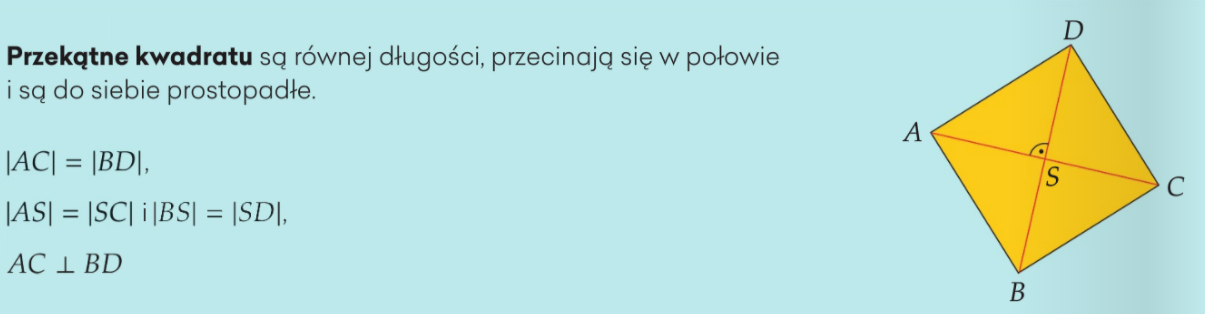 